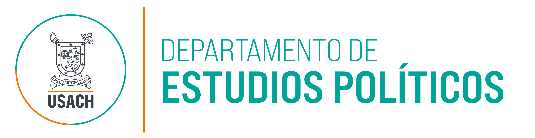 Formato Propuesta de Trabajo para MEPAResponder cada punto en máximo un (1) párrafo cada uno.Título de la PropuestaEspecialización (elegir una de las cuatro áreas de especialización del programa.)Objetivo General (breve descripción del objetivo principal de la investigación o proyecto que el postulante desea llevar a cabo.)Relación con la Especialización Elegida (explicación de cómo estos fundamentos teóricos se vinculan con la especialización elegida.)Relación entre la Propuesta y la Trayectoria: (explicación de cómo la formación académica y experiencia profesional del postulante del postulante ha influido, por ejemplom en la elección del tema, enfoque teórico o metodológico de la propuesta.)Impacto y Aplicación Práctica (explicación de cómo el trabajo del postulante podría contribuir al conocimiento y/o y a la sociedad en general)